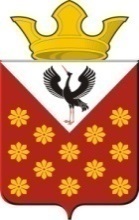 Российская ФедерацияСвердловская областьБайкаловский районПостановлениеглавы Краснополянского сельского поселенияот 28 июня 2022 года  № 80Об утверждении Порядка сообщения представителю нанимателя (работодателю) муниципальным служащим Администрации Краснополянского сельского поселения о прекращении гражданства Российской Федерации, о приобретении гражданства (подданства) иностранного государстваВ соответствии с Федеральным законом от 30.04.2021 № 116-ФЗ «О внесении изменений в отдельные законодательные акты Российской Федерации», Федеральным законом от 02.03.2007 № 25-ФЗ «О муниципальной службе в Российской Федерации», руководствуясь ст. 26 Устава Краснополянского сельского поселения, постановляю: 1. Утвердить Порядок сообщения представителю нанимателя (работодателю) муниципальным служащим Администрации Краснополянского сельского поселения о прекращении гражданства Российской Федерации, о приобретении гражданства (подданства) иностранного государства согласно приложению, к настоящему Постановлению.2. Опубликовать настоящее Постановление в Информационном вестнике Краснополянского сельского поселения и разместить на сайте муниципального образования в сети «Интернет» www.krasnopolyanskoe.ru.3. Контроль за исполнением настоящего Постановления оставляю за собой.Глава Краснополянского сельского поселения      _________А.Н. КошелевПриложениек Постановлению главыКраснополянского сельского поселенияот 28.06.2022 г. №80Порядок сообщения муниципальным служащимАдминистрации Краснополянского сельского поселения о прекращении гражданства Российской Федерации, о приобретении гражданства (подданства) иностранного государства1. Порядок сообщения представителю нанимателя (работодателю) муниципальным служащим администрации Краснополянского сельского поселения о прекращении гражданства Российской Федерации, о приобретении гражданства (подданства) иностранного государства (далее – Порядок) разработан в соответствии с пунктами 9 и 9.1 части 1 статьи 12 Федерального закона от 02.03.2007 № 25-ФЗ «О муниципальной службе в Российской Федерации» и устанавливает процедуру сообщения муниципальным служащим Администрации Краснополянского сельского поселения в письменной форме представителю нанимателя (работодателю) о следующих фактах:- о прекращении гражданства Российской Федерации либо гражданства (подданства) иностранного государства - участника международного договора Российской Федерации, в соответствии с которым иностранный гражданин имеет право находиться на муниципальной службе (далее – о прекращении гражданства);- о приобретении гражданства (подданства) иностранного государства либо получении вида на жительство или иного документа, подтверждающего право на постоянное проживание гражданина на территории иностранного государства (далее – о приобретении гражданства).2. Муниципальный служащий обязан сообщить представителю нанимателя (работодателю) о прекращении гражданства, о приобретении гражданства в день, когда муниципальному служащему стало известно об этом, но не позднее пяти рабочих дней со дня прекращения гражданства, со дня приобретения гражданства в письменном виде по форме согласно приложению № 1 к настоящему Порядку (далее – сообщение).3. В случае если о прекращении гражданства, о приобретении гражданства муниципальному служащему стало известно в выходные или праздничные дни, в период нахождения муниципального служащего в отпуске, командировке либо в период его временной нетрудоспособности, допускается направление сообщения представителю нанимателя (работодателю) посредством факсимильной, электронной связи с последующим представлением оригинала сообщения представителю нанимателя (работодателю) в течение первого рабочего дня после выходных или праздничных дней, окончания отпуска, командировки или периода временной нетрудоспособности соответственно.4. В сообщении указываются:фамилия, имя, отчество (последнее – при наличии) муниципального служащего, направившего сообщение, замещаемая им должность муниципальной службы;наименование государства, в котором прекращено гражданство (подданство) (Российской Федерации либо иностранного государства - участника международного договора, в соответствии с которым иностранный гражданин имеет право находиться на муниципальной службе), дата прекращения гражданства – в случае прекращения гражданства (подданства);наименование иностранного государства, в котором приобретено гражданство (подданство) либо получен вид на жительство или иной документ, подтверждающий право на постоянное проживание гражданина на территории иностранного государства, дата приобретения гражданства либо права на постоянное проживание гражданина на территории иностранного государства – в случае приобретения гражданства (подданства) либо получения вида на жительство или иного документа, подтверждающего право на постоянное проживание гражданина на территории иностранного государства;дата составления сообщения и подпись муниципального служащего.К сообщению прилагаются подтверждающие документы (копии).5. Муниципальный служащий представляет сообщение в Администрацию Краснополянского сельского поселения.6. Сообщение муниципального служащего подлежит регистрации в Администрации Краснополянского сельского поселения в день его поступления. В случае поступления сообщения в выходные или праздничные дни - в первый рабочий день, следующий за выходными или праздничными дням.7. Сообщение муниципального служащего подлежит обязательной регистрации в Журнале регистрации сообщений о прекращении гражданства Российской Федерации, о приобретении гражданства (подданства) иностранного государства по форме согласно приложению № 2 к настоящему Порядку (далее – Журнал).8. Рассмотрение сообщения муниципального служащего осуществляет специалист 1 категории (по юридическим вопросам), в ходе которого он имеет право проводить собеседование с муниципальным служащим, направившим сообщение, получать дополнительные письменные пояснения по изложенным в сообщении обстоятельствам.9. По результатам рассмотрения сообщения специалист 1 категории (по юридическим вопросам) готовит заключение в день регистрации сообщения, которое должно содержать:- информацию, изложенную в сообщении;- информацию, полученную от муниципального служащего, направившего сообщение (при наличии);- вывод о наличии либо отсутствии выявленных при рассмотрении сообщения нарушений требований Федерального закона от 02.03.2007 № 25-ФЗ «О муниципальной службе в Российской Федерации» при прохождении муниципальной службы и предложение для принятия решения в соответствии с законодательством Российской Федерации.10. Сообщение, заключение и подтверждающие документы (копии) в день регистрации сообщения направляются специалистом 1 категории (по юридическим вопросам) главе Краснополянского сельского поселения или лицу, исполняющему его обязанности, для принятия решения.11. Глава Краснополянского сельского поселения или лицо, исполняющее его обязанности, в день регистрации сообщения принимает решение об освобождении от замещаемой должности и увольнении муниципального служащего в соответствии с законодательством Российской Федерации, если иное не предусмотрено законодательством Российской Федерации.12. Сообщение муниципального служащего, заключение и подтверждающие документы (копии) приобщаются к личному делу муниципального служащего.Приложение № 1к Порядку сообщения представителю нанимателя (работодателю) муниципальным служащим администрации Краснополянского сельского поселения о прекращении гражданства Российской Федерации, о приобретении гражданства (подданства) иностранного государстваСООБЩЕНИЕмуниципального служащего администрации Краснополянского сельского поселения  о прекращении гражданства Российской Федерации, о приобретении гражданства (подданства) иностранного государства_______________________________________________________________________(должность, фамилия, инициалы представителя нанимателя)от__________________________________   (фамилия, имя, отчество (последнее – при наличии)________________________________муниципального служащего, замещаемая должность)В соответствии с пунктами 9 и 9.1 части 1 статьи 12 Федерального закона от 02.03.2007 № 25-ФЗ «О муниципальной службе в Российской Федерации» сообщаю: ________________________________________________________________________________(указать:________________________________________________________________________________наименование государства, в котором прекращено гражданство (подданство) (Российской Федерации либо иностранного государства - ________________________________________________________________________________________________участника международного договора, в соответствии с которым иностранный гражданин имеет право находиться на муниципальной службе), ________________________________________________________________________________________________дату прекращения гражданства – в случае прекращения гражданства (подданства);________________________________________________________________________________________________наименование иностранного государства, в котором приобретено гражданство (подданство) либо получен вид на жительство или иной ________________________________________________________________________________________________документ, подтверждающий право на постоянное проживание гражданина на территории иностранного государства, дату приобретения ________________________________________________________________________________________________гражданства либо права на постоянное проживание гражданина на территории иностранного государства – в случае приобретения гражданства ________________________________________________________________________________________________(подданства) либо получения вида на жительство или иного документа, подтверждающего право на постоянное проживание гражданина на ________________________________________________________________________________________________территории иностранного государства)Достоверность сведений, изложенных в настоящем сообщении, подтверждаю.    К  сообщению  прилагаю  следующие документы, подтверждающие прекращение гражданства   Российской  Федерации/приобретение  гражданство  (подданство) иностранного государства.    1. ___________________________________________________________________;    "____" ___________ 20__ г. ____________________________________________                                                           (подпись)    (расшифровка подписи)Приложение № 2к Порядку сообщения представителю нанимателя (работодателю) муниципальным служащим администрации Краснополянского сельского поселения о прекращении гражданства Российской Федерации, о приобретении гражданства (подданства) иностранного государстваЖурналрегистрации сообщений о прекращении гражданства Российской Федерации,о приобретении гражданства (подданства) иностранного государства№п/пДата и время поступления сообщенияФ.И.О. (последнее – при наличии), должность муниципального служащего, направившего сообщениеКраткое изложение содержания сообщенияФ.И.О. (последнее – при наличии), должность и подпись лица, принявшего сообщениеСведения о принятом по сообщению решении с указанием даты принятия решенияПодпись муниципального служащего в получении копии сообщения с резолюцией руководителя органа местного самоуправления1234567